Die Grundstruktur des Satzes – Das Feldermodell (Das topologische Modell) mit Beispielen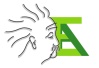 Legende: S0 = Hauptsatz; S1,2,3…= Nebensatz2 Prädikate müssen durch Kommata abgetrennt werden! Ist eine Subjunktion vorhanden, spricht man von einem Satzgefüge (= HS + NS/ NS+ HS), ansonsten von einer Satzreihe (HS + HS).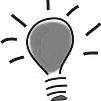 SatzartVorfeldLinke SatzklammerMittelfeldRechte SatzklammerNachfeldVerbzweitsatz(Aussagesatz, Lexikalklammer)S0Das zweite Prädikatsteiltauchterst nach einem mitunter extrem langen Mittelfeldauf-Verbzweitsatz(Aussagesatz, Temporalklammer)S0Heute Morgenhabeich schon viel mehrgelerntals gedachtVerbzweitsatz(Fragesatz, Passivklammer)S0Warum wirddas Klassenzimmer so seltenaufgeräumt-Verberstsatz(Ausrufesatz)S0-Hilfschnell deiner Mutter--Satzgefüge: Verberstsatz(Fragesatz, Modal-klammer) + Verbletztsatz KommaS0 -Kannstdu mir bittehelfenS1 Satzgefüge: Verberstsatz(Fragesatz, Modal-klammer) + Verbletztsatz KommaS1wenndu ZeithastSatzgefüge:Verbletztsatz + Verbzweitsatz + Verbletztsatz KommaS0S1erledigten wir unsere Hausaufgaben-S2Satzgefüge:Verbletztsatz + Verbzweitsatz + Verbletztsatz KommaS1Nachdem wirgegessen hattenSatzgefüge:Verbletztsatz + Verbzweitsatz + Verbletztsatz KommaS2obwohluns das keinen Spaßbereitet hatSatzreihe:2 Verbzweitsätze KommaS0aDie KindertrinkenOrangensaftSatzreihe:2 Verbzweitsätze KommaS0bdie Elterntrinken Wein